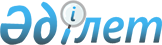 О внесении изменения в приказ исполняющего обязанности Министра энергетики Республики Казахстан от 31 июля 2015 года № 509 "Об утверждении перечня участков недр, подлежащих выставлению на конкурс"Приказ Министра энергетики Республики Казахстан от 26 октября 2015 года № 617. Зарегистрирован в Министерстве юстиции Республики Казахстан 7 декабря 2015 года № 12361

      ПРИКАЗЫВАЮ:



      1. Внести в приказ исполняющего обязанности Министра энергетики Республики Казахстан от 31 июля 2015 года № 509 «Об утверждении перечня участков недр, подлежащих выставлению на конкурс» (зарегистрированный в Реестре государственной регистрации нормативных правовых актов за № 11873, опубликованный в информационно-правовой системе «Әділет» 20 августа 2015 года) следующее изменение: 



      в Перечне участков недр, подлежащих выставлению на конкурс, утвержденном указанным приказом:



      пункт 10 изложить в следующей редакции:

      «                                                                   ».

      2. Департаменту недропользования Министерства энергетики Республики Казахстан в установленном законодательством Республики Казахстан порядке обеспечить:

      1) государственную регистрацию настоящего приказа в Министерстве юстиции Республики Казахстан;

      2) в течение десяти календарных дней после государственной регистрации настоящего приказа в Министерстве юстиции Республики Казахстан направление его копии на официальное опубликование в периодические печатные издания и информационно-правовую систему «Әділет»;

      3) направление копии настоящего приказа в течение десяти календарных дней со дня его получения в Республиканское государственное предприятие на праве хозяйственного ведения «Республиканский центр правовой информации» Министерства юстиции Республики Казахстан;

      4) размещение настоящего приказа на официальном интернет-ресурсе Министерства энергетики Республики Казахстан и интранет-портале государственных органов;

      5) в течение десяти рабочих дней после государственной регистрации настоящего приказа в Министерстве юстиции Республики Казахстан представление в Департамент юридической службы Министерства энергетики Республики Казахстан сведений об исполнении мероприятий, предусмотренных подпунктами 2), 3) и 4) настоящего пункта.



      3. Контроль за исполнением настоящего приказа возложить на курирующего вице-министра энергетики Республики Казахстан.



      4. Настоящий приказ вводится в действие по истечении десяти календарных дней после дня его первого официального опубликования.      Министр энергетики 

      Республики Казахстан                       В. Школьник 
					© 2012. РГП на ПХВ «Институт законодательства и правовой информации Республики Казахстан» Министерства юстиции Республики Казахстан
				10Углеводородное сырьеУчасток Южный

в пределах блоков XXVIII-17-Е(частично) XXIX-16-B(частично), C(частично), D(частично), E(частично), F(частично), 17-A(частично), B(частично), C, D, E, F, 18-A(частично), B(частично), C, D, E, F(частично), 19-A(частично), B(частично), C(частично), D(частично);

XXX-16-B(частично), C(частично), 17-A(частично), B(частично), C(частично), 18-A(частично), B(частично).Атырауская, Мангистауская45052'00" 54029'00"

45056'45" 54018'56"

46001'23" 54024'05"

46004'02" 54022'56"

46010'00" 54010'00"

46016'39" 54022'16"

46017'38" 54023'12"

46018'49" 54028'10"

46020'00" 54035'00"

46017'00" 54035'00"

46017'00" 54047'08"

46020'00" 54047'08"

46022'04" 54047'08"

46022'00" 54050'00"

46020'00" 54050'00"

46020'00" 55000'00"

46015'00" 55000'00"

46015'00" 55015'00"

46020'00" 55015'00"

46020'00" 56000'00"

46000'00" 55020'00"

45055'00" 55020'00"

Общей площадью 4497,66 кв.км.

Из территории участка Южный исключаются месторождения: Боранколь, Табынай.

Площадь участка Южный, за вычетом площадей исключаемых месторождений Боранколь, Табынай, составляет - 4443,96 кв. кмРазведка